Intergovernmental Committee on Intellectual Property and Genetic Resources, Traditional Knowledge and FolkloreForty-Fourth SessionGeneva, September 12 to 16, 2022INFORMATION NOTE FOR THE PANEL OF INDIGENOUS AND LOCAL COMMUNITIESDocument prepared by the SecretariatAt its Seventh Session, the Intergovernmental Committee on Intellectual Property and Genetic Resources, Traditional Knowledge and Folklore (“the Committee”) agreed “that, immediately before the commencement of the sessions of the Committee, half-day panel presentations should be organized, chaired by a representative from a local or indigenous community”.  These panels have since been organized for each Committee session convened since 2005.The theme of the panel at the present session will be:  “Collective Nature of Traditional Knowledge and Traditional Cultural Expressions:  Perspectives of Indigenous Peoples and Local Communities”.The Annex contains the provisional program of the panel for the Forty-Fourth Session.[Annex follows]PROVISIONAL PROGRAM OF THE PANEL [End of Annex and of document]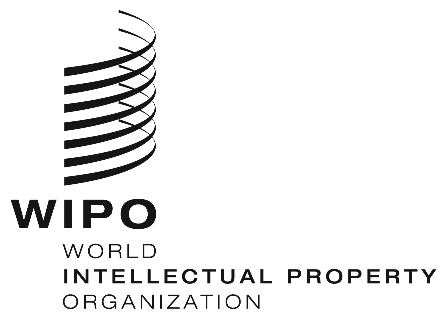 EWIPO/GRTKF/IC/44/inf/5    WIPO/GRTKF/IC/44/inf/5    WIPO/GRTKF/IC/44/inf/5    ORIGINAL:  English   ORIGINAL:  English   ORIGINAL:  English   DATE:  august 10, 2022       DATE:  august 10, 2022       DATE:  august 10, 2022       Monday, September 12, 2022 (Geneva Time)Monday, September 12, 2022 (Geneva Time)11.00 OpeningChair – (to be identified by the WIPO Indigenous Consultative Forum)11.00 – 11.20Ms. Lucy Mulenkei, who is a Maasai from Kenya, and is the Executive Director of the Indigenous Information Network 11.20 – 11.40Ms. Hai-Yuean Tualima, who is a Samoan from Sataua, Puapua, Iva, Faleula, Lepea and Salelologa of Samoa11.40 – 12.00Ms. Nancy Clara Vásquez Garcia, who is from the Santa Maria Tlahuitoltepec Mixe community of Mexico12.00 – 12.30Floor discussion and closing of panel 